Planning de travail  du 15 mai 2020oral : →rituels d’anglais : on révise la comptine des jours de la semaine.What is the day today ? ……  Yesterday it was ….. Tomorrow it will be……What the weather like today ?lecture de la date en anglais→ On reparle de notre expérience de confinement : on a passé des mauvais et des bons moments. C'était long mais on a passé des bons moments avec nos parents. C'était bien d'être avec eux.DictéeJe joue dans la cour, je jouerai à la maison.Les enfants ne sont pas beaucoup dans la classe, mais ils ne peuvent pas bouger.Tu fais ton travail, tu es concentré.Vocabulaire découverte des synonymes→ leçon à lire. Mettre le titre V 3 Les synonymes et coller ( élèves de Mme Denis V1, ceux de Mme Papillon c'est V5)→ exercicesMathématiques→ révise et apprend tes tables de multiplication ( mathou matheux : tables à trous, tables à l’envers).→ Fiche : problème de partages  pour amener le sens de la division, 4 opérations et un nombre à écrire en lettres→ trouve la réponse : 24 : 3 = .......car 3 x .... = 24                                 21 : 7 = ........ car  7 x .... = 2112 : 2 = ...... car 2 x .... = 12                                 42 : 6 = ......... car 6 x .... = 4250 : 5 = ....... car 5 x ..... = 50                               30 : 6 = ......... car 6 x .....= 30Poésie : enfants présents commencent à réciter la poésie ; on a fini de copier notre poésie  Arts plastiques : je leur ai demandé de faire un dessin et/ou un message pour un copain qui n’a pas repris la classe ( je le transmettrai par mail quand ce sera fini)Dans la journée, avec tous les lavages de mains effectués, ils ont eu le temps de faire un travail en autonomie.Pour lundi 18 mai:  - réviser G10- apprendre V3- réviser les tables de multiplication ( quelques élèves ne les connaissent pas du tout, d’autres se trompent de temps en temps donc il faut continuer à les travailler)- lecture de nombres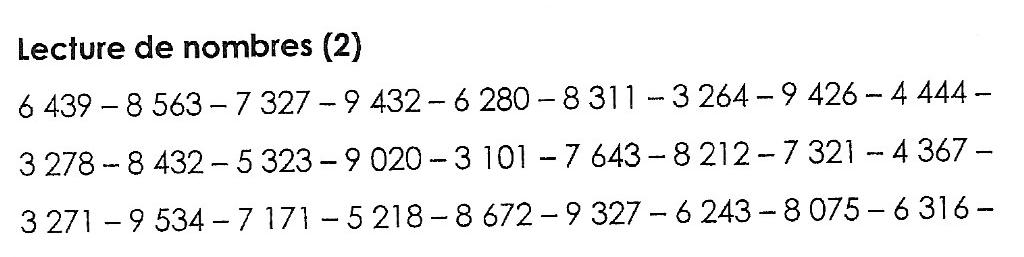 